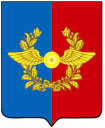 Российская ФедерацияИркутская областьУсольское районное муниципальное образованиеА Д М И Н И С Т Р А Ц И ЯГородского поселенияСреднинского муниципального образованияПРОТОКОЛЗаседания Общественной комиссии по итогам общественного обсуждения проекта внесения изменений в муниципальную программу «Формирование современной городской среды городского поселения Среднинского муниципального образования» на 2018 - 2022 годы»От  14.11.2019 г.                                       р.п. Средний                                     № 0316 часов 00 минЗаместитель председателя: Заместитель главы городского поселения Среднинского муниципального образования – Сагитова Т.Е.;Секретарь комиссии (с правом голоса): Главный специалист по юридическим вопросам и нотариальным действиям – Семенова М.А.;Члены комиссии: Ведущий специалист по благоустройству и землепользованию – Степанова М.А.;Депутат Думы городского поселения Среднинского муниципального образования – учитель начальных классов МБОУ СОШ Белая – Ибрагимова И.С.;Депутат Думы городского поселения Среднинского муниципального образования – заместитель начальника ЖКО №12 ФГБУ ЦЖКУ МО РФ по ВКС – Онойко А.Н.;Депутат Думы городского поселения Среднинского муниципального образования – директор детской школы искусств р.п. Средний – Алексеева М.В.;
Председатель Думы городского поселения Среднинского муниципального образования – Евсеев Е.Ю.;Заведующая МДОУ детский сад «Светлячок» - Кузнецова Е.В.  Представитель компании, управляющей жилищным фондом р.п. Средний – Мурсаева Н.А.Присутствовало членов комиссии:  9 человек.Отсутствовали членов комиссии: 2 человека.Кворум имеется.Повестка дня: подведение итогов исполнения мероприятий за 2019 год в рамках муниципальной программы «Формирование современной городской среды городского поселения Среднинского муниципального образования» на 2018 - 2024 годы»; обсуждение плана мероприятий в рамках муниципальной программы на 2020 год и увеличения лимита денежных средств из местного бюджета на реализацию мероприятий программы в 2020 году, дополнение адресного перечня общественных территорий, подлежащих благоустройству (вдоль проезда от ККП-1 по левой стороне) в 2020 году. Выступали: Заместитель председателя комиссии – заместитель главы городского поселения Среднинского муниципального образования – Сагитова Т.Е.: «Здравствуйте, уважаемые коллеги! Сегодня у нас в повестке заседания четыре вопроса. С докладом о проделанной работе выступит Степанова М.А., ведущий специалист по благоустройству и землепользованию».Степанова М.А., ведущий специалист по благоустройству и землепользованию: «в 2019 году в рамках реализации муниципальной программы «Формирование современной городской среды городского поселения Среднинского муниципального образования» на 2018 - 2024 годы» были осуществлены следующие мероприятия:Обустройство контейнерной площадки возле ДОС 40 из железобетонных панелей оград с отсыпкой прилегающей территории щебнем;Устройство пешеходной дорожки от  ДОС-47 из железобетонных плит.На эти мероприятия в общей сложности было затрачено 1071 тысяча рублей из средств местного бюджета, предусмотренных муниципальной программой. На 14 ноября 2019 года остатков денежных средств на данной статье нет. Все мероприятия исполнены в полном объеме. В качестве трудового участия граждан при реализации мероприятий муниципальной программы на территории вышеуказанных дворов был проведен субботник, который состоялся 05 октября 2019г. Отдельно хочется отметить, что изначально, при формировании муниципальной  программы в декабре 2018 года на 2019 год закладывались мероприятия по благоустройству пяти дворовых территорий, но в связи с тем, что Министерством жилищной политики Иркутской области было принято решение о не выделении денежных средств Среднинскому муниципальному образованию, от реализации запланированных мероприятий мы были вынуждены отказаться и пересмотреть мероприятия программы. И, поскольку в настоящий момент на территории поселка остро стоит вопрос о контейнерных площадках для сбора ТКО, а так же в преддверии вступления в силу с 1 января 2019 года новой редакции Федерального закона от 24 июня 1998 г. N 89-ФЗ "Об отходах производства и потребления", было решено направить денежные средства на указанные выше мероприятия.»Сагитова Т.Е.: «У кого есть вопросы по существу реализации муниципальной программы в 2019 году?Если – нет, давайте проголосуем».Кто за то, что бы мероприятия в рамках реализации муниципальной программы «Формирование современной городской среды городского поселения Среднинского муниципального образования» на 2018 - 2024 годы» считать исполненными в полном объеме?Кто «за»?: единогласно.Кто «против»?: нет.Воздержавшихся: нет».Сагитова Т.Е.: «Переходим ко второму вопросу повестки дня. В связи с тем, что на сегодняшний день не известно, будут ли выделены денежные средства из областного бюджета для Среднинского МО на софинансирование мероприятий в рамках муниципальной программы на 2020 год, администрацией Среднинского МО предлагается в 2020 году продолжить работу по приведению контейнерных площадок для накопления ТКО в соответствие с действующим законодательством в сфере обращения отходов и запланировать на 2020 год работы по обустройству контейнерной площадки для сбора ТКО возле ДОС-32 и на ул.1-я Рабочая. А именно: обустроить контейнерную площадку из железобетонных панелей оград (стены) и железобетонных дорожных плит (основание для установки контейнеров) и закупить 8 штук бункеров под крупногабаритные отходы. У кого будут вопросы? Голосуем.» Кто «за»?: единогласно.Кто «против»?: нет.Воздержавшихся: нет».Сагитова Т.Е.: «Переходим к третьему вопросу. В целях расчета лимита денежных средств на реализацию мероприятия по  обустройству контейнерной площадки для сбора ТКО возле ДОС-32 и  на ул. 1-я Рабочая администрацией Среднинского МО были разосланы запросы коммерческих предложений о стоимости данного вида работ. По результатам полученных предложений средняя начальная максимальная цена данных работ составила 950 тысяч рублей (с учетом стоимости бункеров). В 2020 году у нас в муниципальной программе запланировано 500 тыс. руб. В связи с этим предлагаем увеличить финансирование муниципальной программы в 2020 году из средств местного бюджета Среднинского МО до 950 тыс. руб. У кого будут вопросы? Вопросов нет. Кто за то, что бы вынести на общественные обсуждения внесение изменений в муниципальную программу «Формирование современной городской среды городского поселения Среднинского муниципального образования» на 2018 - 2024 годы» в части увеличения финансирования мероприятий в 2020 году до 950 тыс. руб.? Голосуем.Кто «за»?: единогласно.Кто «против»?: нет.Воздержавшихся: нет».Сагитова Т.Е.: «Переходим к последнему вопросу. После сноса гаража напротив ДОС-35 образовалась большая пустующая площадь размером около 8га. Поступило обращение от жителей о включении в адресный перечень общественных территорий, подлежащих благоустройству -  вдоль проезда от КПП-1 по левой стороне и устройстве на данной территории скейтбордной площадки. Данная территория находится в центре поселка и имеет неприглядный вид. В связи с отсутствием специализированных спортивных площадок по данному направлению на территории р.п.Средний, с учетом большой численности заинтересованного в строительстве такой площадки населения, просим данную общественную территорию запланировать на благоустройство в рамках программы «Формирование современной городской среды городского поселения Среднинского муниципального образования» на 2018 - 2024 годы» на 2020 год. По данному вопросу прошу голосовать. Голосуем.Кто «за»?: единогласно.Кто «против»?: нет.Воздержавшихся: нет».РЕШЕНИЕ: в результате обсуждения Общественной комиссией повестки дня администрации рекомендовано следующее:Мероприятия в рамках реализации муниципальной программы «Формирование современной городской среды городского поселения Среднинского муниципального образования» на 2018 - 2024 годы» считать исполненными в полном объеме;Утвердить на 2020 год в рамках реализации мероприятий по муниципальной программе «Формирование современной городской среды городского поселения Среднинского муниципального образования» на 2018 - 2024 годы» мероприятие по обустройству контейнерной площадки для сбора ТКО возле ДОС-32 и на ул.1-я Рабочая;Вынести на общественные обсуждения внесение изменений в муниципальную программу Формирование современной городской среды городского поселения Среднинского муниципального образования» на 2018 - 2024 годы» в части увеличения финансирования мероприятий в 2020 году до 950 тыс. руб.Рекомендовать администрации городско поселения Среднинского муниципального образования дополнить адресный перечень общественных территорий, подлежащих благоустройству в 2020 году, территорией вдоль проезда от ККП-1 по левой стороне.Заместитель председателя комиссии                                                    Сагитова Т.Е.Протокол вел: секретарь комиссии                                                      Семёнова М.А.